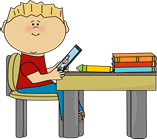 Mr Sweeney Primary 3bTerm 1 NewsletterMr Sweeney Primary 3bTerm 1 Newsletter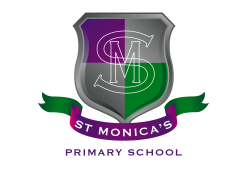 What we are learning about:What we are learning about:What we are learning about:What we are learning about:What we are learning about:Maths & NumeracyWe are focusing on Place Value up to 1000. We are also exploring the language used to describe 2D and 3D shapes. We will also be focussing on addition and subtraction within 10’s and hundreds.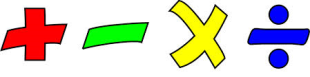 Maths & NumeracyWe are focusing on Place Value up to 1000. We are also exploring the language used to describe 2D and 3D shapes. We will also be focussing on addition and subtraction within 10’s and hundreds.LiteracyReading: We will continue to work on developing our Reading aloud skills and reciprocal reading strategies of predicting, metalinguistics, questioning, and summarising, to improve our understanding of text.Our class book is The Three Little Wolves and the Big Bad Pig, The Forgiveness Garden, The Little Kolobok Cake, Dear Greenpeace. Writing:We will be focussing on exploratory and persuasive writing. LiteracyReading: We will continue to work on developing our Reading aloud skills and reciprocal reading strategies of predicting, metalinguistics, questioning, and summarising, to improve our understanding of text.Our class book is The Three Little Wolves and the Big Bad Pig, The Forgiveness Garden, The Little Kolobok Cake, Dear Greenpeace. Writing:We will be focussing on exploratory and persuasive writing. LiteracyReading: We will continue to work on developing our Reading aloud skills and reciprocal reading strategies of predicting, metalinguistics, questioning, and summarising, to improve our understanding of text.Our class book is The Three Little Wolves and the Big Bad Pig, The Forgiveness Garden, The Little Kolobok Cake, Dear Greenpeace. Writing:We will be focussing on exploratory and persuasive writing. Health and Wellbeing: We will explore a variety of Rights from the United Nation’s Children’s Charter. The daily use of Scaling to support children’s emotional wellbeing. In P.E. we will be working on building our fitness and stamina by developing skills in a range of activities. Religious Education: We will be learning about the story of creation, the parable of the good Samaritan the role of the church and school in the community, the role of Saints and Advent.Health and Wellbeing: We will explore a variety of Rights from the United Nation’s Children’s Charter. The daily use of Scaling to support children’s emotional wellbeing. In P.E. we will be working on building our fitness and stamina by developing skills in a range of activities. Religious Education: We will be learning about the story of creation, the parable of the good Samaritan the role of the church and school in the community, the role of Saints and Advent.Health and Wellbeing: We will explore a variety of Rights from the United Nation’s Children’s Charter. The daily use of Scaling to support children’s emotional wellbeing. In P.E. we will be working on building our fitness and stamina by developing skills in a range of activities. Religious Education: We will be learning about the story of creation, the parable of the good Samaritan the role of the church and school in the community, the role of Saints and Advent.Health and Wellbeing: We will explore a variety of Rights from the United Nation’s Children’s Charter. The daily use of Scaling to support children’s emotional wellbeing. In P.E. we will be working on building our fitness and stamina by developing skills in a range of activities. Religious Education: We will be learning about the story of creation, the parable of the good Samaritan the role of the church and school in the community, the role of Saints and Advent.Health and Wellbeing: We will explore a variety of Rights from the United Nation’s Children’s Charter. The daily use of Scaling to support children’s emotional wellbeing. In P.E. we will be working on building our fitness and stamina by developing skills in a range of activities. Religious Education: We will be learning about the story of creation, the parable of the good Samaritan the role of the church and school in the community, the role of Saints and Advent.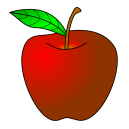 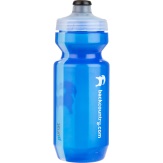 Things to remember… Healthy snacks and water.PE: Our PE days are Wednesday and Thursday (No jewellery please).Things to remember… Healthy snacks and water.PE: Our PE days are Wednesday and Thursday (No jewellery please).Things to remember… Healthy snacks and water.PE: Our PE days are Wednesday and Thursday (No jewellery please).Things to remember… Healthy snacks and water.PE: Our PE days are Wednesday and Thursday (No jewellery please).Our Topic…Our topic for this term is Biodiversity. We will be learning about different animals and their habitats. We will also be learning about food chains and modern farms.Our Topic…Our topic for this term is Biodiversity. We will be learning about different animals and their habitats. We will also be learning about food chains and modern farms.Our Topic…Our topic for this term is Biodiversity. We will be learning about different animals and their habitats. We will also be learning about food chains and modern farms.Our Topic…Our topic for this term is Biodiversity. We will be learning about different animals and their habitats. We will also be learning about food chains and modern farms.Twitter @StMonicaMilton@MrSweeney14Homework                                                                           This will be posted on Seesaw. Please let me know if you require any support or resources.BBC Bitesize has lots of activities. Sumdog, Maths Frame and Top Marks are good websites for promoting Mental Maths.Please read as much and as often as possible.                                          Yours sincerely,                                                                                          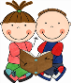 Mr SweeneyHomework                                                                           This will be posted on Seesaw. Please let me know if you require any support or resources.BBC Bitesize has lots of activities. Sumdog, Maths Frame and Top Marks are good websites for promoting Mental Maths.Please read as much and as often as possible.                                          Yours sincerely,                                                                                          Mr SweeneyHomework                                                                           This will be posted on Seesaw. Please let me know if you require any support or resources.BBC Bitesize has lots of activities. Sumdog, Maths Frame and Top Marks are good websites for promoting Mental Maths.Please read as much and as often as possible.                                          Yours sincerely,                                                                                          Mr SweeneyHomework                                                                           This will be posted on Seesaw. Please let me know if you require any support or resources.BBC Bitesize has lots of activities. Sumdog, Maths Frame and Top Marks are good websites for promoting Mental Maths.Please read as much and as often as possible.                                          Yours sincerely,                                                                                          Mr SweeneyHomework                                                                           This will be posted on Seesaw. Please let me know if you require any support or resources.BBC Bitesize has lots of activities. Sumdog, Maths Frame and Top Marks are good websites for promoting Mental Maths.Please read as much and as often as possible.                                          Yours sincerely,                                                                                          Mr Sweeney